Rawson, 28 de abril de 2021 A laDirección General de Educación InicialDirección General de Educación PrimariaDirección General de Educación SecundariaDirección General de InclusivaDirección General de Educación PrivadaDirección General de Educación RuralS		      /		          DCircular Nº 01/2021Ref.: Declaraciones Juradas Ciclo Lectivo 2021 – Plataforma VirtualTengo el agrado de dirigirme a usted; y por su intermedio a todas instituciones educativas con el objeto de facilitar y agilizar la elevación y recepción de las Declaraciones Juradas de Cargos y Horas Catedra.Desde la Dirección de Recursos Tecnológicos, se implementará la plataforma digital respetando el formato que mediante la Resolución Nº 180/19 STR, a través de la cual se determina el nuevo y único formulario oficial la misma se encuentra en vigencia desde el 22 de febrero del 2019. Aquellos docentes que al día de la fecha no hayan presentado su Declaración Jurada de Cargos y Horas Catedra, deberán ingresar al siguiente link y completar los datos consignadoshttps://docs.google.com/forms/d/1hHh0y12eOg3wHvAItU8pNCp1YBrLSZaP9U5VvyA0KoM/edit  						Asimismo se ha creado un código QR que se adjunta a fin de facilitar el acceso a la DD. JJ de Cargos y Horas Catedra.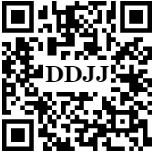 Sin otro particular, me despido muy atentamente.